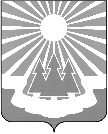 Администрация
муниципального образования «Светогорское городское поселение»
Выборгского района Ленинградской областиПОСТАНОВЛЕНИЕО внесении изменений в постановление администрации МО «Светогорское городское поселение» от 01.12.2014 № 411 «Об утверждении муниципальной программы «Устойчивое развитие сельских поселений на территории МО «Светогорское городское поселение» В соответствии со статьей 179 Бюджетного кодекса Российской Федерации, руководствуясь Постановлением администрации от 12.09.2013 № 255 «Об утверждении Порядка разработки, реализации и оценки эффективности муниципальных программ 
МО «Светогорское городское поселение» (в редакции постановлений администрации 
от 30.09.2013 № 265 от 15.10.2015 № 384), администрация МО «Светогорское городское поселение» П О С Т А Н О В Л Я Е Т:1. 	Внести в муниципальную программу «Устойчивое развитие сельских поселений на территории МО «Светогорское городское поселение» (далее – Программа), утвержденную Постановлением администрации МО «Светогорское городское поселение» от 01.12.2014 № 411 (в редакции постановлений от 30.12.2015 № 512, от 12.02.2016 № 83, от 14.06.2016 № 311, от 19.08.2016. № 479, от 20.12.2016 № 724, от 21.03.2017 №149, 
от 07.09.2017 № 451, от 28.11.2017 № 595, от 19.03.2018 № 124, от 28.12.2018 № 667), следующие изменения:В позиции паспорта Программы «Объемы бюджетных ассигнований муниципальной программы», а также в разделе 9 Программы «Ресурсное обеспечение муниципальной программы»: Цифру «782,928» заменить на цифру «832,928».    Цифру «343,928» - средства бюджета МО «Светогорское городское поселение» заменить на цифру «393,928».Добавить строку «2021 год» с показателем «50,0 тыс.руб.».1.2. В позиции паспорта программы «Этапы и сроки реализации муниципальной программы», а также в разделе 4 «Сроки реализации муниципальной программы в целом, контрольные этапы и сроки их реализации»: фразу «2015-2020 годы»  заменить на фразу «2015-2021 годы».1.3. В позицию паспорта программы «Целевые индикаторы и показатели муниципальной программы» внести изменения:1.3.1. добавить позицию «2021 год»;1.3.2. строку «увеличение количества посещений (зрителей) мероприятий 
в учреждениях культуры (относительно итогов предыдущего года, согласно формы отчетности     7-НК; 6-НК) изложить в редакции «2021 год – не менее, чем на 2%»;1.3.3. строку «увеличение количества систематически занимающихся физической культурой и спортом (относительно итогов предыдущего года, согласно формы отчетности 1-ФК) изложить в редакции «2021 год - не менее, чем на 1%».1.4. В раздел 7 «Перечень целевых индикаторов и показателей муниципальной программы с расшифровкой плановых значений по годам ее реализации, а также сведения о взаимосвязи мероприятий муниципальной программы и результатов их выполнения 
с обобщенными целевыми индикаторами муниципальной программы внести изменения:1.4.1. добавить гр. «2021» с показателем «0».1.5. В приложение к Программе «План мероприятий муниципальной программы» внести изменения:1.5.1. п.1, п.3-п.11 гр. 2 «Мероприятия» дополнить строками «2021» 
 с показателем «0,0» по гр.3-гр.7;1.5.2. п.2 «Ремонт сетей водопровода» гр.2 «Мероприятия» дополнить строкой «2021» с показателем «50,0» по гр.3, гр.6.	1.5.3. В строку «Итого» внести изменения:  1.5.3.1. в строке «2019» цифру «50.0» заменить на «цифру0,0» по гр.3- гр.7»;  1.5.3.2. дополнить строкой «2021» с показателем «50,0» в гр.3, гр.6, а также показателем «0,0» гр.4, гр.,5, гр.7.	  2. 	Опубликовать настоящее постановление в газете «Вуокса» и разместить 
на официальном сайте МО «Светогорское городское поселение» 
http://www.mo-svetogorsk.ru/ в разделе «Документы/Нормативные правовые акты». 3. 	Контроль за исполнением настоящего постановления возложить 
на заместителя главы администрации МО «Светогорское городское поселение» 
Ренжина А.А. Глава администрации                                                                                     С.В. ДавыдовИсполнитель: Лебедева И.НСогласовано: Ренжин А.А. Андреева Л.А Горюнова Г.Е.  Захарова Н.Л.  Ковшарь Н.В. Сергеева Л.В.    Разослано.: дело, ОГХ, СФ, СБУ, СЭД: СЭР, СКДМС, сайт, газета «Вуокса», регистр МНПА 11.03.2019№96